THE NATIONAL ASSOCIATION OFBLACK MILITARY WOMENNEW YORK CITY CHAPTERThe fourth  quarter activities and events summary for NYC Chapter2022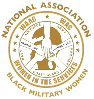 